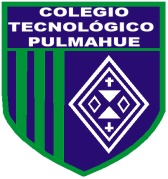 Colegio Tecnológico PulmahueGUIA DE TRABAJO ARTES VISUALES 6°BÁSICOObjetivo de aprendizaje: Crear y reconocer a través del entorno cultural por medio del hombre contemporáneo.UNIDAD 1 “El arte contemporáneo”¿Qué es el arte contemporáneo?Es un conjunto de manifestaciones artísticas surgidas  a partir del siglo XX. Como tal el concepto contemporáneo es relativo a la época. Ejemplos de obras contemporáneas: La persistencia de la memoria de Salvador Dalí.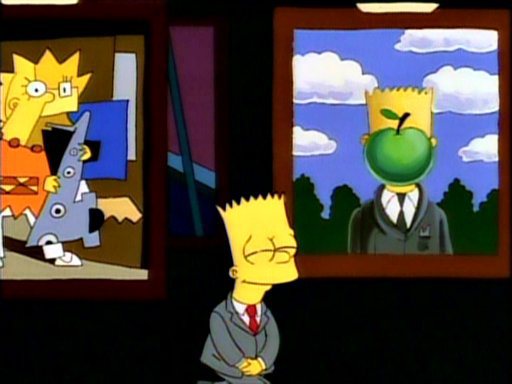 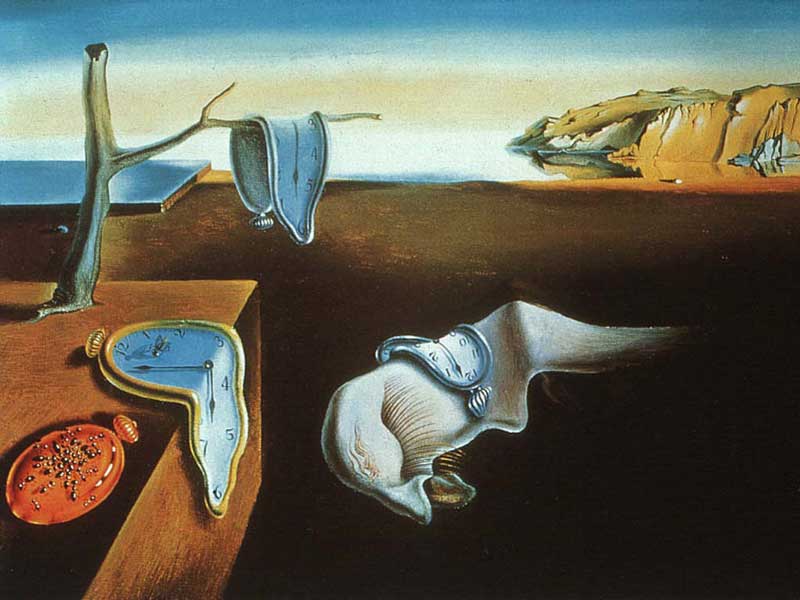 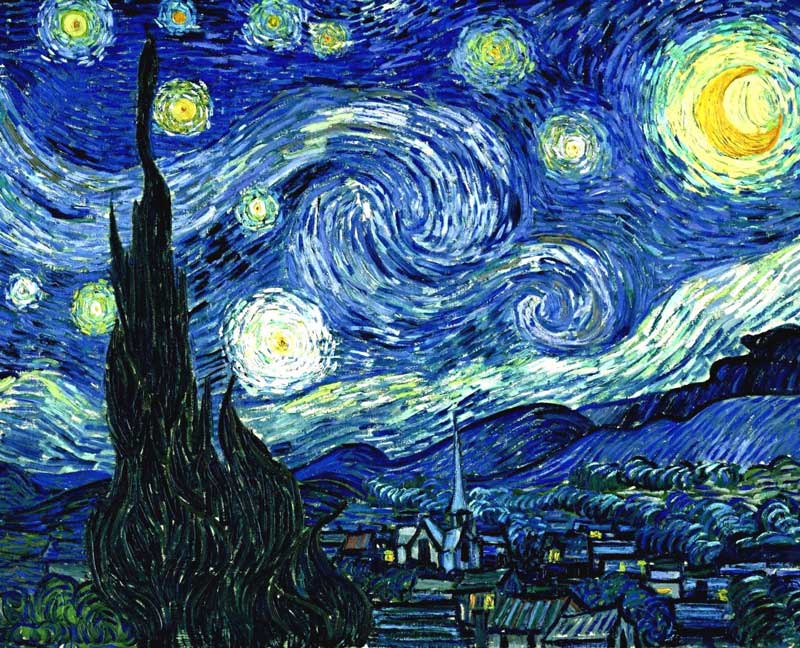 ACTIVIDAD: Observa imágenes de arte contemporáneo, para luego en tu croquera crear una pintura y boceto de arte contemporáneo usa los elementos del lenguaje visual, además aplica colores calidos, frios  y neutros.ACTIVIDAD: Usa tu block y las temperas para realizar un boceto con el arte contemporáneo, aplica la rosa cromática, te puedes ayudar de imágenes o fotografías del arte contemporáneo.Ante cualquier duda o consulta comunicarse a través del correo Constanza.bustamante23@gmail.com